Société Centrale Canine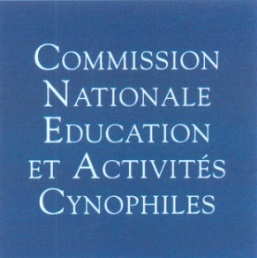 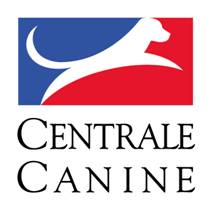 155 Avenue Jean Jaurès 93535 AubervilliersCommission Nationale D’Education et D’Activités CynophilesPrésident Jean Denis DEVINSModule de formation clicker Profil des stagiaires et nombre :12 maximum. Chaque stagiaire devra venir avec son chien, tout âge (maximum 9 ans), tout type, toute race. Les chiens présentant des comportements gênants ou des problèmes plus graves et les chiens trop âgés ne seront pas admis à ce stage.L’objectif de ce stage est de former le moniteur à la pratique du clicker pour qu’il puisse ensuite transmettre la technique aux adhérents de son club.Public visé : moniteur d’éducation canine 1er degré et 2ième degré, moniteur école du chiot, entraîneur de club. Ces moniteurs devront être dûment diplômés. Licence CNEAC en cours de validité exigée pour tout type de stagiaire (la licence CNEAC « intervenant » sera suffisante). Passeport de formation CNEAC délivré aux stagiaires qui n’en possèderaient pas (notamment les entraineurs de club de la CUN-CBG) et faisant mention du stage effectué.Les chiens présentant des problèmes de comportement  devront être pris en charge par un moniteur d’éducation canine 2e degré (avec pratique de clicker avancée uniquement = pratique de clicker de minimum 3 ans).2°- Matériel :Vidéo projecteur et écranSalle ou chapiteau couvertClickers (chaque stagiaire apportera son propre clicker)Accessoires (cibles fixes et/ou mobiles par exemple) laissés à la discrétion des stagiaires et des formateurs.3°-Examen :L’examen portera sur :un exercice pratique individuel (5 minutes) montrant les aptitudes du stagiaire à travailler avec son chien et en utilisant le clicker. Travail de shaping (façonnnage) obligatoire. Le choix de l’exercice et de l’accessoire éventuel sera laissé à la discrétion du formateur. Exercice noté sur 20 points. Minimum pour valider : 15/20.Une animation d’une séance (10 à 15 minutes) : le stagiaire montrera sa capacité à encadrer une séance regroupant 3 à 5 binômes travaillant avec le clicker. Exercice noté sur 20 points. Minimum pour valider : 15/20.un questionnaire écrit avec 10 questions QCM et/ou QROC. 1 point par question. Minimum pour valider 6/10.Un exercice à décortiquer en décrivant toutes les étapes qui amèneront le binôme maître/chien à la finalité. Partie écrite. Minimum à valider : 6/104°- Contenu ModuleConnaissance du chien : ses capacités cognitivesThéories de l’apprentissage au clickerL’outil clicker : présentation et formationLes techniques : le leurre, le façonnage (ou shaping)Mise en pratique et exercices Examen pratique et écrit5°- Validation du stageUne grille d’évaluation simple permettant d’évaluer le travail du binôme dans la pratique du clicker qui encadre un petit groupe de binômes qui travaillent tous avec le clicker. ainsi que l’examen écrit (QCM et/ou CROC)..Le formateur se réserve le droit de ne pas valider les résultats d’un stagiaire qui ne montre pas les compétences attendues.Les MEC 1 ou 2 ayant suivi le stage et ayant un passeport auront la mention spécifiée sur celui-ci + diplôme dans leur espace virtuel.Ce diplôme ne donne aucune équivalence à d’autres formations clicker. Il ne donne pas d’équivalence à un stage de réactualisation de connaissances dispensé par la CNEAC, ni à aucun autre stage CNEAC.		6°- Déroulement stageJournée 1 : 
matin : présentation et formation théorique	après-midi : ateliers pratiques individuels + examen écrit  Journée 2 : 
matin : formation pratique 	après-midi : examen pratique 7° Profils stagiaires :Toute personne s’inscrivant à ce module doit satisfaire aux conditions suivantes :Avoir 18 ans révolus à la date de l’inscription.Avoir une licence CNEAC de l’année en cours et son carnet de moniteur, s’il est titulaire du MEC-1ou 2 Avoir une licence CNEAC de l’année en cours et le diplôme d’entraineur de club (CUN-CBG)